BOLETÍN DE INSCRIPCIÓNDatos del asistente:             (Cumplimentar un boletín por cada participante)Sr. D./Sra. Dña. : …………………………………………………………………………………………………………………….…………….Empresa/Entidad: …………………………………………..……………………………………………………………………………………………………………………………………………………………………………………………………………………………………………………….Cargo Departamento: …………………………………………………………………………………………………………………………….CIF: ………………………………………………………………………………………………………………………………………………………..Mail: ………………………………………………………………………………………………………………………………………………………(*) Se confirmarán las plazas por orden de recepción de las solicitudes de inscripción. 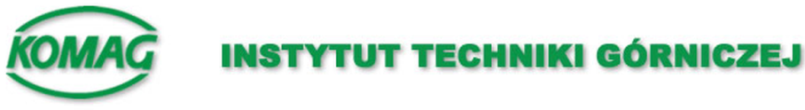 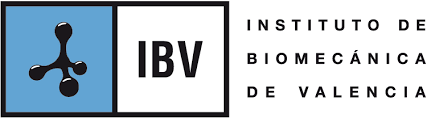 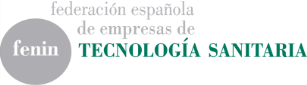 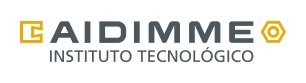 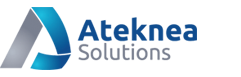 Workshop sobre Tecnologías de Fabricación AditivaMULTIPLIER EVENTPROYECTO OVOMAXMadrid, 7 de marzo de 2017HOTEL MELIA AVENIDA DE AMÉRICAC/ Juan Ignacio Luca de Tena, 36SALA TENERIFE II (2ª planta)Horario: 17:30 h - 19:30 h